特种作业新注册填写模板一、初次培训考核登记表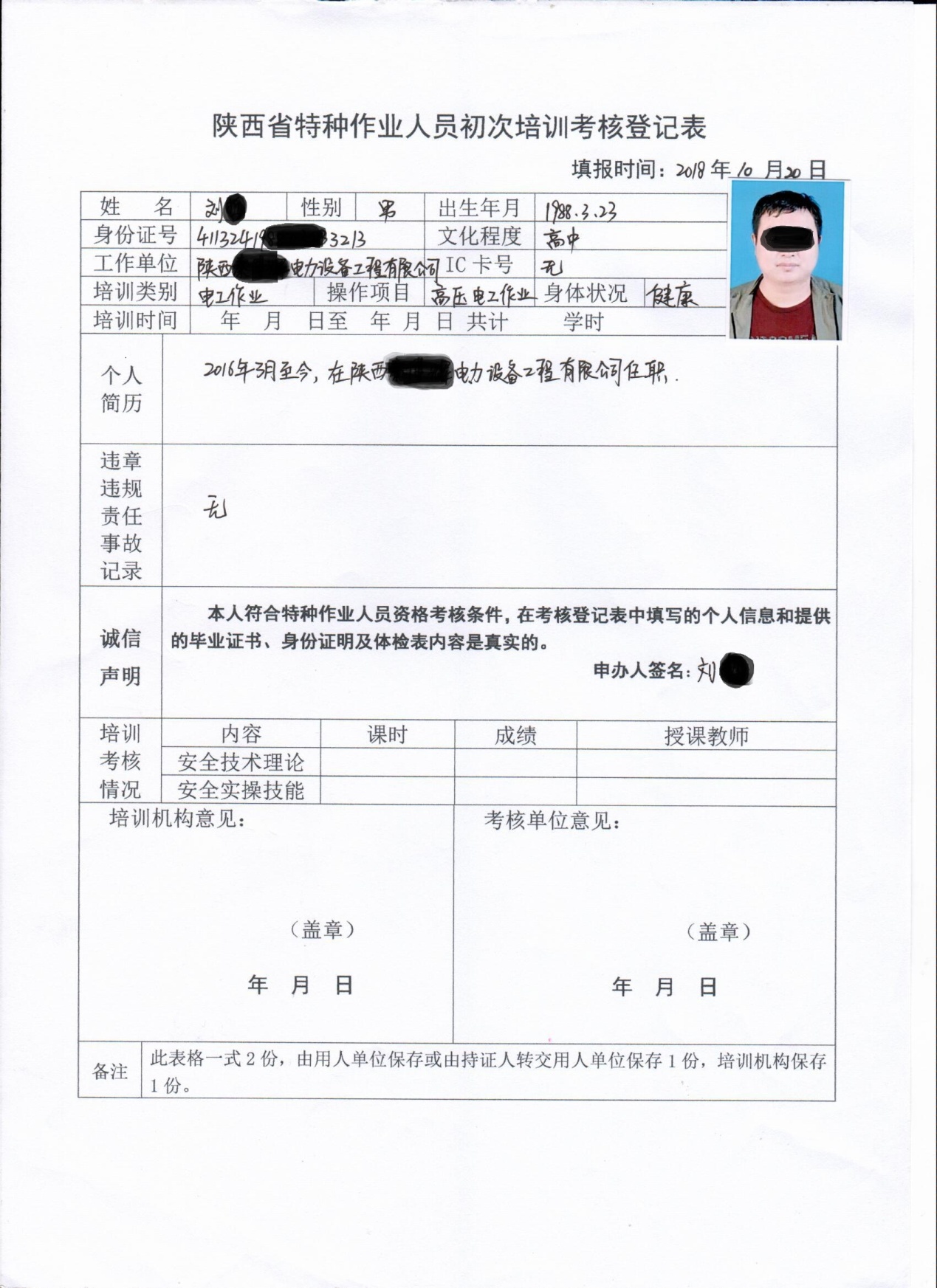 二、身份证复印件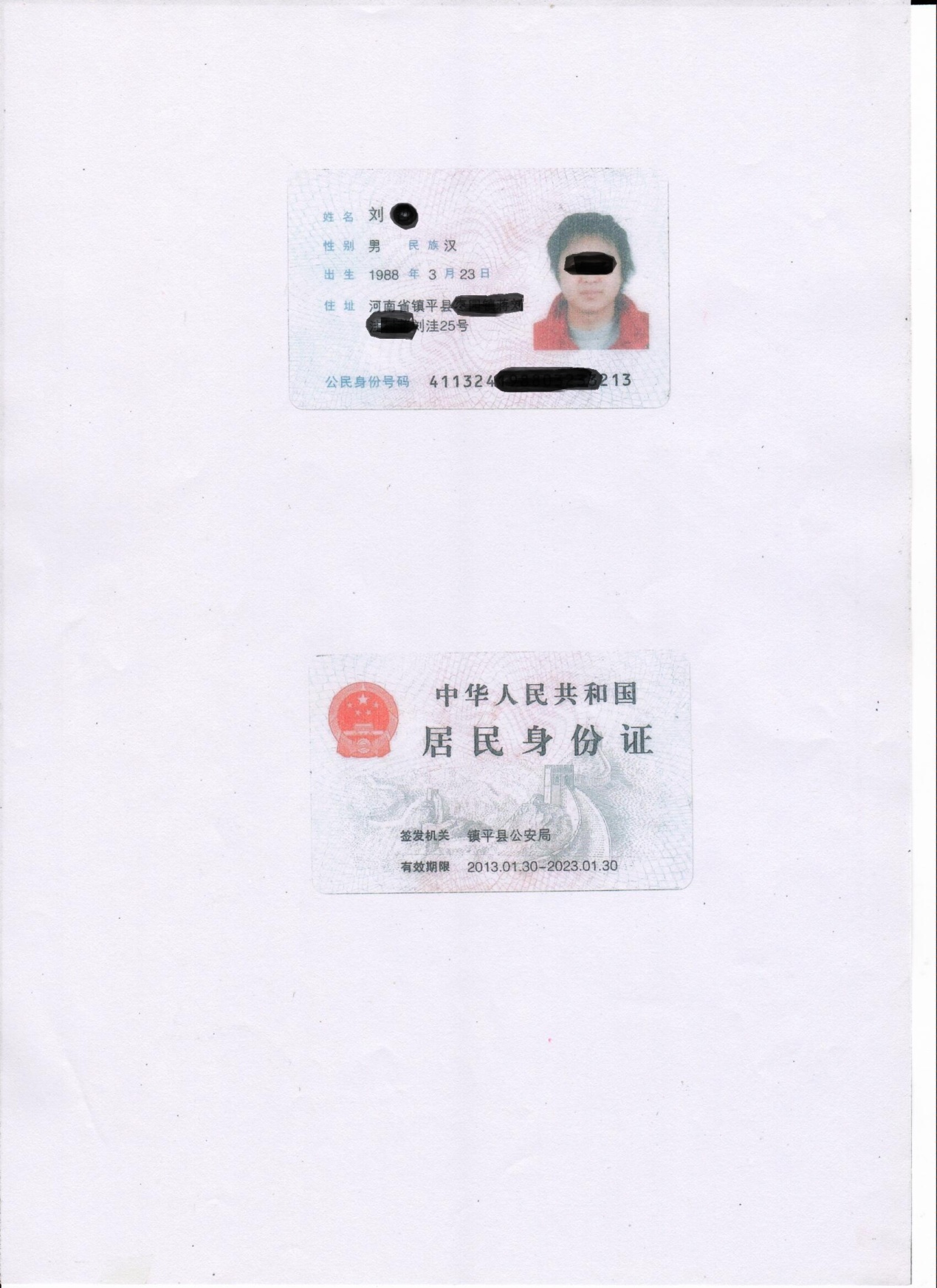 三、学历证明资料（提供学历证书复印件，若学历证书丢失，则由用人单位人资部门开具学历证明）3.1学历证明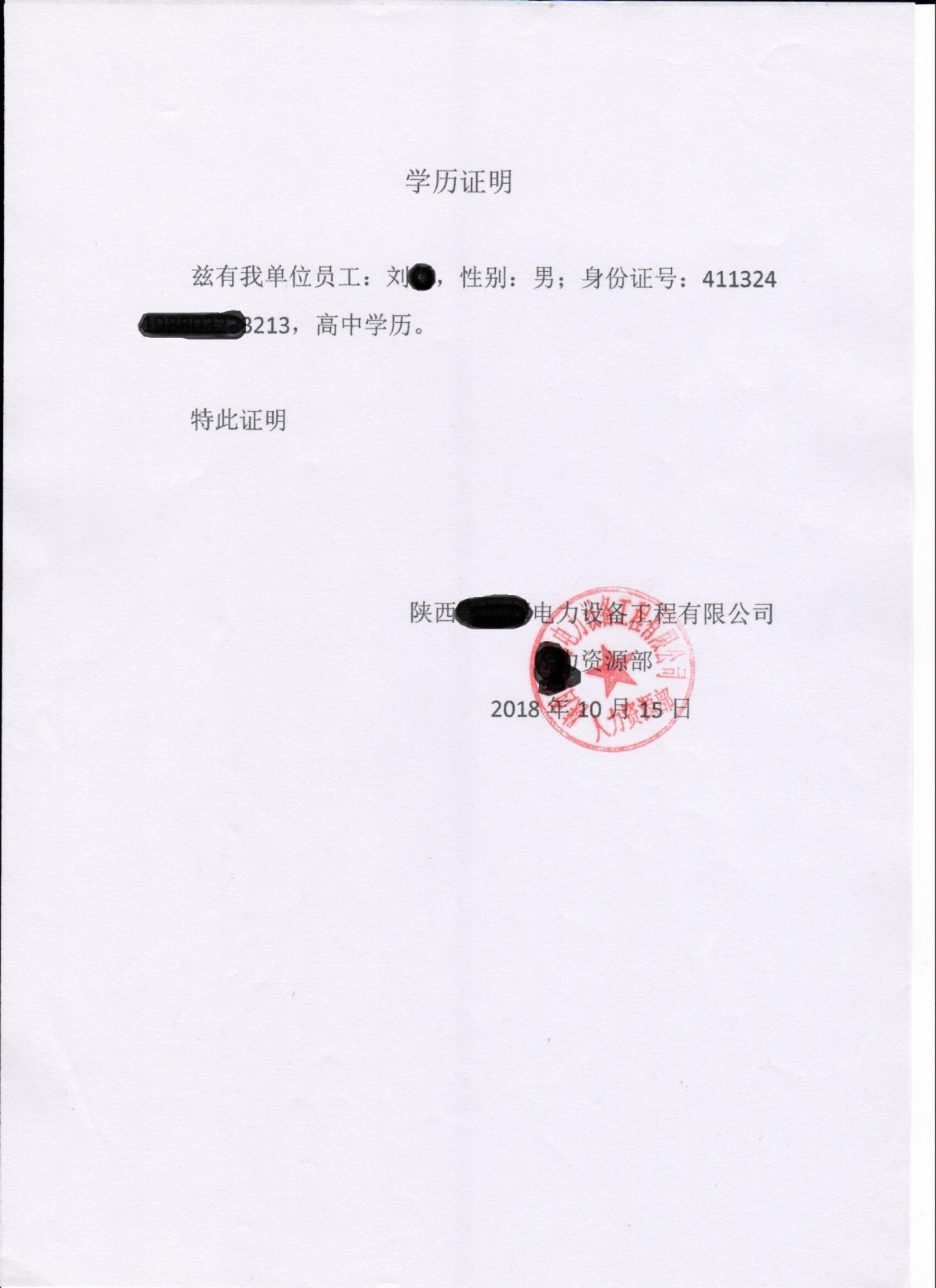 3.2、学历证书复印件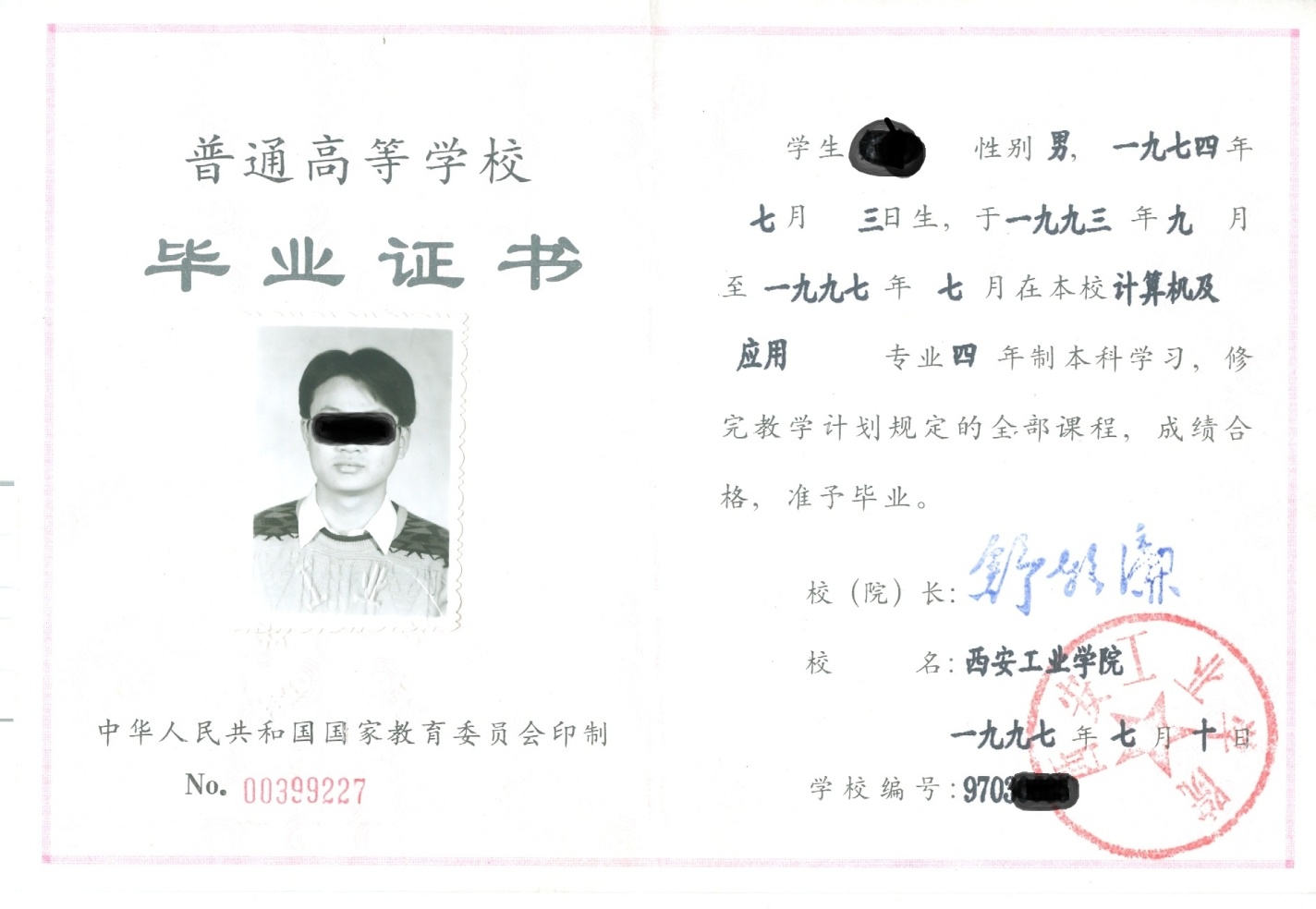 四、体检报告注意：体检表需正反双面打印在一张A4纸上！！！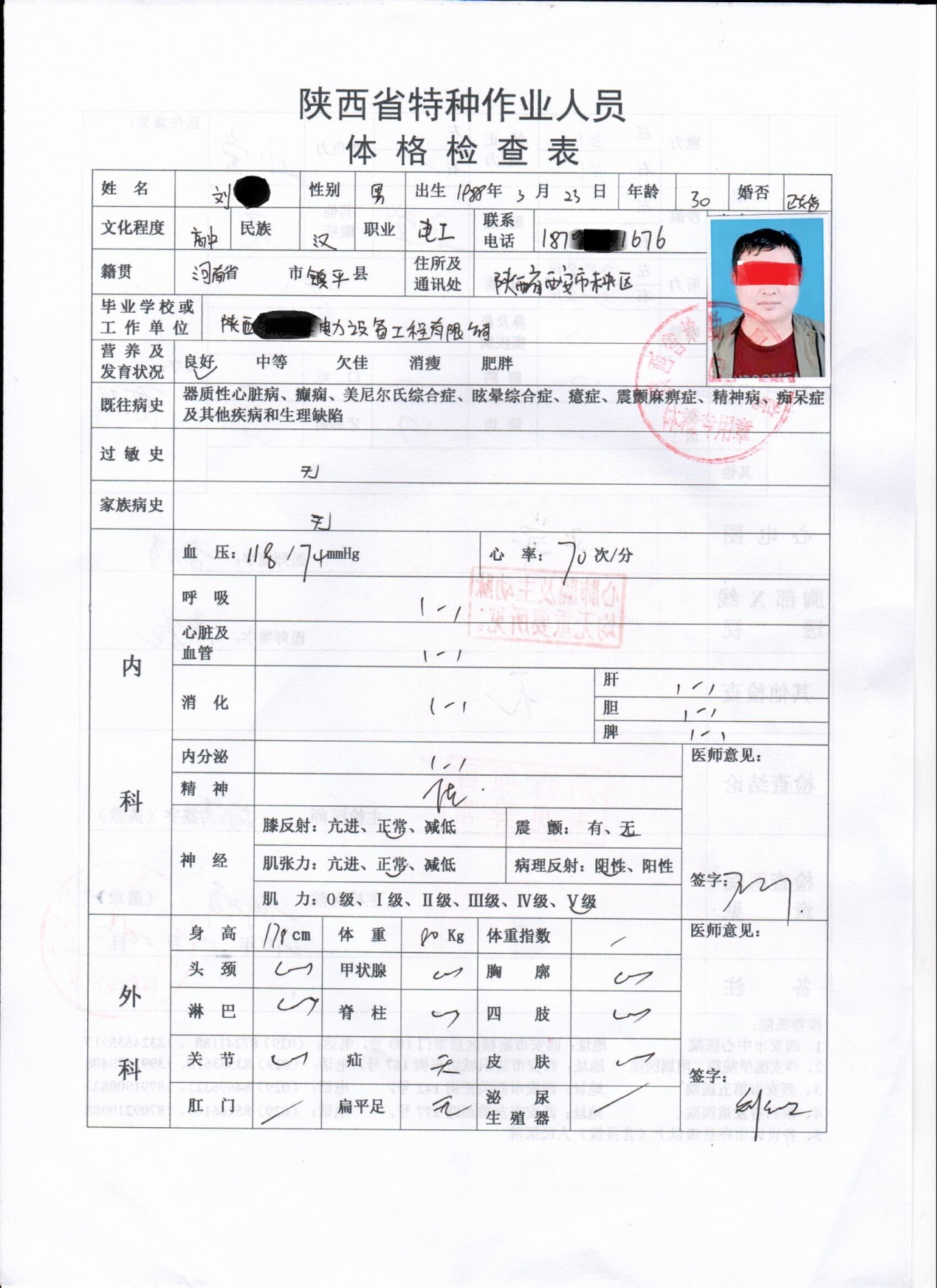 四、体检报告注意：体检表需正反双面打印在一张A4纸上！！！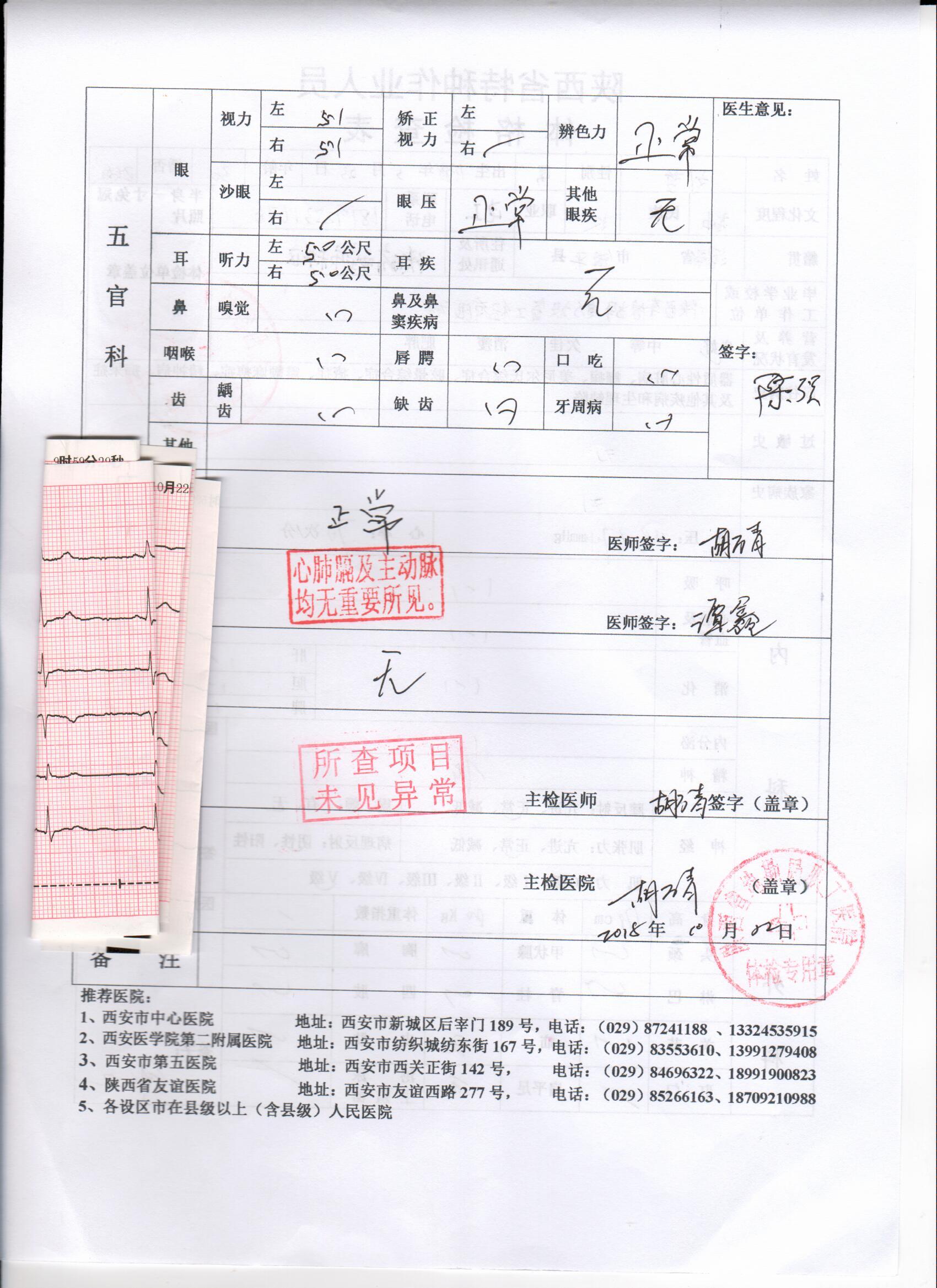 